МУНИЦИПАЛЬНОЕ БЮДЖЕТНОЕ ДОШКОЛЬНОЕ ОБРАЗОВАТЕЛЬНОЕ УЧРЕЖДЕНИЕ «ДЕТСКИЙ САД № 47» КОМБИНИРОВАННОГО ВИДАКонспект образовательной деятельности по художественно-эстетическому развитию во второй младшей группе с использованием нетрадиционных техник рисования«С неба падает снежок»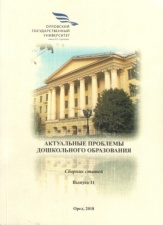                                                                                                          Подготовила: Тупикова Н. Н.,                                                                                                 воспитатель Цель: обучение рисованию методом «тычка» специально приготовленной массой (пена для бритья и клея ПВА).Задачи.     Образовательные задачи:      закреплять знания о времени года (зима);          обучать умениям рисовать специальной массой, используя «тычок»;поддерживать интерес к изобразительной деятельности.        Развивающие задачи:развивать связную речь, умение внимательно слушать текст;развивать воображение.Воспитательные задачи:воспитывать доброжелательное отношение друг к другу, аккуратность при выполнении работ.Интеграция образовательных областей: познавательное развитие, художественно-эстетическое развитие, социально-коммуникативное развитие.Материал: иллюстрации с изображением зимних забав на синем фоне без изображения снега; мольберт, масса для рисования снега, кисть №4 на каждого воспитанника, влажные салфетки.Предварительная работа: рассматривание альбома «Времена года», беседы о природных изменениях зимой во время прогулки, чтение художественной литературы. Ход образовательной деятельности.Воспитатель. Дети к нам пришли гости. Что нам нужно сделать?Дети. Поздороваться. (Дети здороваются с гостями).   Воспитатель. Дети, давайте встанем в круг и поиграем. Коммуникативная игра.Воспитатель. Мы сначала будем топать:                           Топ-топ-топ, топ-топ-топ.   (Топают ногами)                       А потом мы будем хлопать:                       Хлоп-хлоп-хлоп, хлоп-хлоп-хлоп. (Хлопают в ладоши)                       А потом мы повернемся   (Поворот вокруг себя)                       И друг другу улыбнемся. (Друг другу улыбнуться).Воспитатель. Какое сейчас время года?Дети. Зима. Воспитатель. Почему вы решили, что это зима?Дети. Стало холодно, выпал снег, лужи превратились в лед.Воспитатель. Да, вы правы. Зимой на улице холодно или тепло? Дети. Холодно.Воспитатель. Конечно, на улице стало холодно.  А я хочу загадать вам загадку о том, что бывает зимой:                        Белый, пушистый                         В воздухе кружится,                        И на землю тихо                         Падает, ложится!Дети. Снег.Воспитатель.  Конечно, это снег! Он падает на землю со снежного облака, и на земле от этого появляются пушистые сугробы. Предлагаю вам рассмотреть иллюстрации, что здесь изображено? (На мольберте представлено несколько  вариантов на каждого ребенка изображений зимних забав). Почему дети любят зиму?  Какие зимние забавы изображены на картинках?Дети дают ответы в свободной форме.Воспитатель. Дети, но чего-то здесь не хватает? Как вы думаете,  чего?Дети. Снега.Воспитатель. Как же сделать, что бы на картинках было как настоящей зимой? Где взять снег?Дети. Нарисовать.Воспитатель. Но прежде чем нарисовать, нужно потренироваться.Игра «Зимние забавы»Что зимой мы любим делать?В снежки играть (дети имитируют лепку снежков руками),На лыжах бегать (движения ладонями вниз вперед-назад),На коньках по льду кататься (движения ладонями на бочок вперед - назад),Вниз с горы на санках мчаться (движение ладонями  сверху вниз).Воспитатель приглашает детей за столы и предлагает нарисовать снег с помощью кисти и специальной массы из клея ПВА и пены для бритья.Воспитатель обращает внимание на то, как правильно держать кисть (тремя пальцами чуть выше железного наконечника), что кисть обязательно должна лежать на подставке. Педагог показывает образец рисования снега, дети выполняют по показу. Дети раскладывают рисунки на столе.Рефлексия. Воспитатель. Что мы рисовали?                        Какой получился снег?                        Какого цвета?  